Science 9		                 Physics Notes Lesson 1     			 Name:				                         Static!Objectives: By the end of the lesson you should be able to:________________________________________________________________________________________________________________________________________________________________________________________________________________________________________________________________________________________________________________________________________________________________________________________________________________Physics IntroPhysics: the study of __________________________ and its usesFor this unit we will be focusing on _____________________________EnergyElectricityElectricity is the study of the ______________________ and its usesWhat is an electron?Where is electricity used?Why do we get shocked?How do light bulbs work?How does electricity actually flow?Remember…An atom has _____ subatomic particles _____________________			_____________________		__________________There are positive and negative charges______________________ move fairly easily – Proton and neutrons do not!Add electrons = _______________________Remove electrons =_____________________ElectrostaticsElectrostatics = the study of ____________________ electronsThe Laws of Electrostatics:Opposite charges _______________Like charges _________Neutral objects are _________________ to any chargeAn ____________________  ________________ results from the movement of electrons by charged objects nearby, not by direct contact!An __________________________ measures the amount of static electricityThe Coulomb!Charles Coulomb: lived during the 1700s Developed a way to measure the __________________ of electronsNamed the unit the Coulomb (C)One C equals 6.24x1018 charges Since 1 electron = 1 negative charge	1 C = 6.24 x 1018 electrons                                     That’s a LOT of electrons!!Creating Static Electricity_________________________between two objects causes one object to ____________ electrons and the other object to ___________ electrons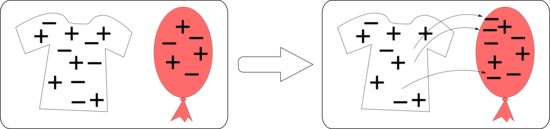 Measuring Static Electricity: use an _______________________________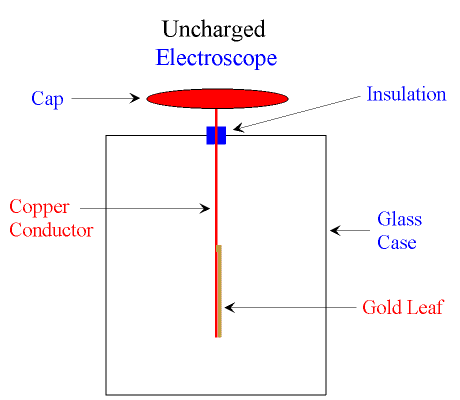 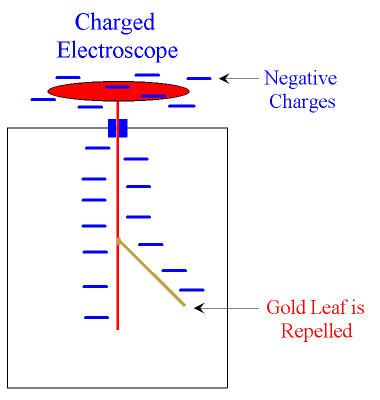 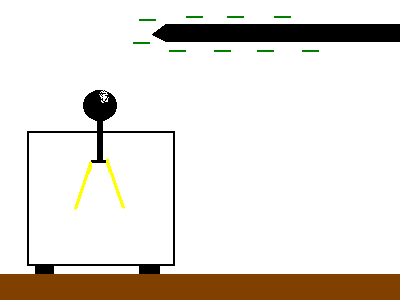 Transferring Static ElectricityConduction:A charged object _________________  another object and __________________ electronsInduction:A charged object ________________  ____________ another object and a charge results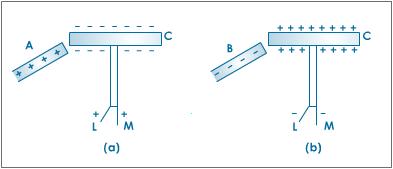 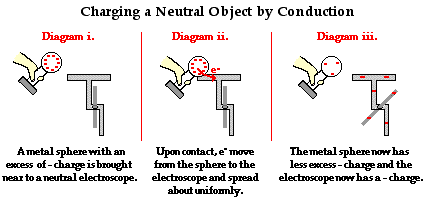 ConductorsAllow electrons to _______________ freely_______________ are excellent conductors because they can ___________ electrons easilyInsulatorsDo not allow __________________ to move freelyGlass, plastics, ceramics and dry wood are good insulatorsDangers of Static Electricity____________________ can build up charges via friction between their tires and the roadThus they have to _______________  the charges before they fuel up or else…____________________ must also do this!Lightning rods are placed on top of buildings to protect them from lightning_______________________: provides a path to the Earth (ground)